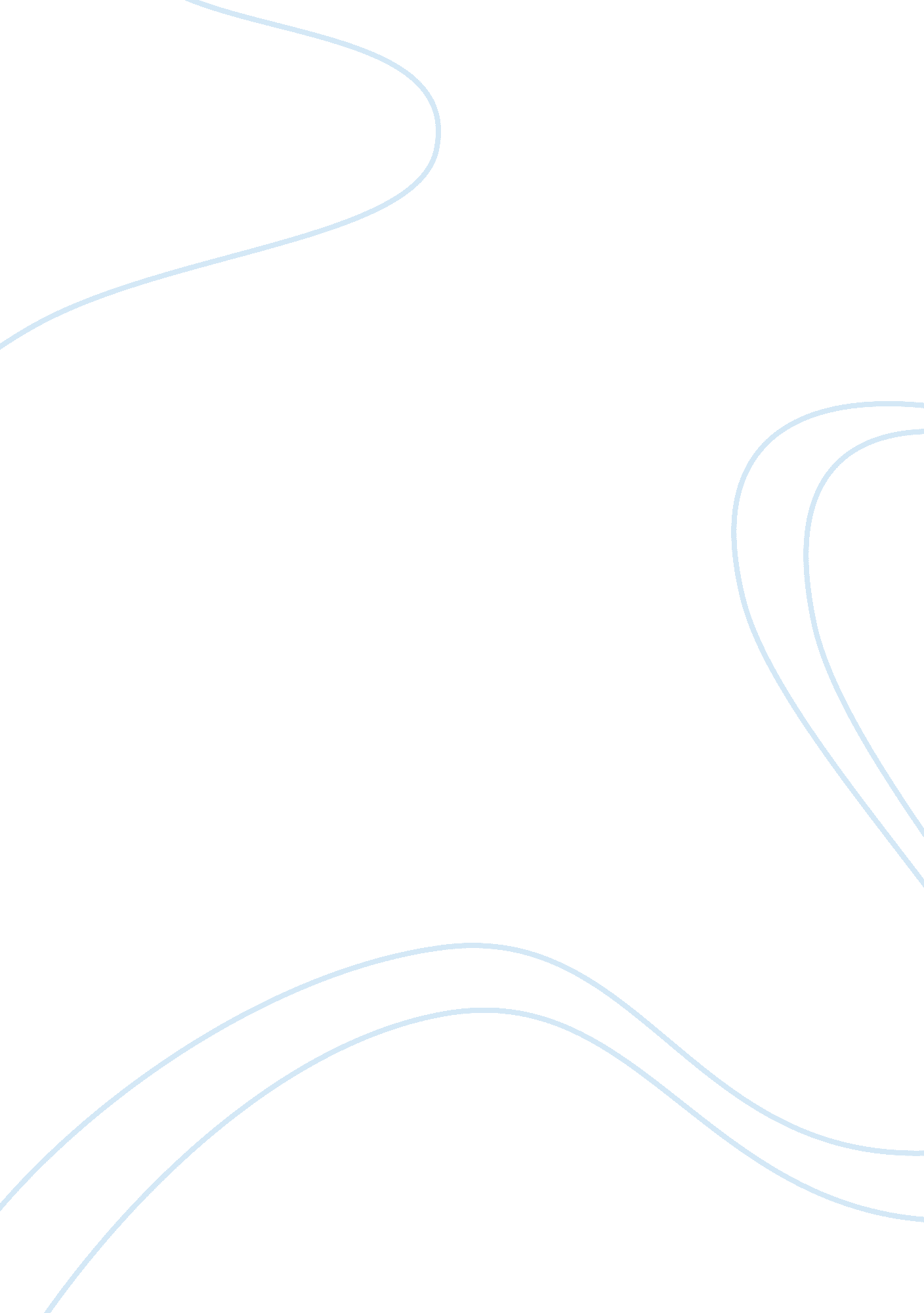 Weekly class members responsesLinguistics, English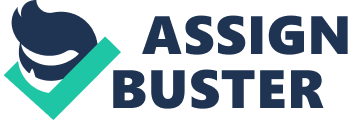 WEEKLY MEMBERS’ RESPONSES goes here] s [Due the paper] Response to Post I think the has responded to the question in an effective and informative manner. Although the writer has not provided details of the writing process, he/she has covered some main aspects of the process. For example, the writer has mentioned a little about the importance of editing and revision parts, last minute writing, and publishing. Apart from this, the writer has written about his/her strength and weakness regarding the process of writing in detail along with relevant examples that reflect his/her creative writing skills. 
Response to Post 2 
I think the writer has responded to the questions in an outstanding way. The way the writer has composed the replies reflects his/her strong writing skills. The writer has answered all questions properly and has explained the replies in a revealing manner. The writer has not left any of the questions unanswered or unexplained. The only problem I see in the replies is the informal structure of some sentences. However, that is just a minor issue that cannot overshadow the composition, knowledge, and writing skills of the writer. 
Response to Post 3 
The writer has compared both letters very well. For example, the writer has classified the letters in terms of formal and informal letters. Moreover, the writer has written about the feelings of Oprah in both letters. The writer seems to be acknowledging the writing style of the sender in the second letter. In the end, the writer has mentioned the actions that both Oprah and the CEO can take to change the product immediately. 